กิจกรรม  เวทีปฎิบัติการจัดทำยุทธศาสตร์อาหารปลอดภัยระดับพื้นที่จังหวัดชุมพร  	  (กลุ่มเครือข่าย You Modelเกษตรกรรุ่นใหม่/ผู้สูงอายุ/ชุมชนเกษตรอินทรีย์)รายละเอียดการดำเนินงาน ผู้เข้าร่วมกิจกรรม เกษตรจังหวัด /คณะดำเนินงาน /ต้นแบบเกษตรทั้ง 8 อำเภอใน จังหวัดชุมพร  	             / ผู้จัดทำโครงการ วันที่ 24 / 6 / 2564 เวลา 9.00 น. ถึง 17.00 นสถานที่  บ้านหมอพอเพียง อำเภอท่าแซะ จังหวัดชุมพร วิธีการดำเนินงาน.     -  การคัดเลือกเกษตรกรต้นแบบหลังจากการจัดกิจกรรมอบรมทึ้ง 8 อำเภอในจังหวัดชุมพร      -  การเสวนาเรื่อง “แนวทางการพัฒนาผู้นำต้นแบบ เกษตรกรฯ สู่ความยั่งยืน”     -  การเสวนาเรื่อง “การสร้างเครือข่ายเพื่อขยายความ ร่วมมือเกษตรกรต้นแบบฯ โดยคณะวิทยากรฯ         จังหวัดชุมพร     -  การวางแผนจัดทำยุทธศาสตร์อาหารปลอดภัยของเครือข่ายเกษตรและอาหารสุขภาพสู่ ระดับอำเภอผลสำเร็จที่เกิดจากการทำกิจกรรม   	  -  เกิดเกษตรกรต้นแบบที่ได้รับคัดเลือกเป็นต้นแบบ ในพื้นที่ 8 อำเภอ ของจังหวัดชุมพรในการ  ขับเคลื่อน เกษตรและอาหารปลอดภัยต่อไปในพื้นที่ทั้ง 8 อำเภอในจังหวัดชุมพรและ เกษตรกรต้นแบบ  ได้มีการ ติดต่อสื่อสารและ ประชาสัมพันธ์ ในกลุ่มไลน์ของเกษตรต้นแบบ ที่มีชื่อกลุ่มไลน์ ว่า เกษตรกรต้นแบบ YOU MODEL-  เกิดแนวทางการพัฒนาผู้นำต้นแบบ เกษตรกรฯ สู่ความยั่งยืน โดยการนำเสวนาได้รับความอนุเคราะห์ จาก  ท่าน ธีระศักดิ์ ยมสวัสดิ์ เกษตรจังหวัดชุมพร ได้มาเป็นประธารเปิดการเสวนาและได้กล่าวให้แนวทางการพัฒนาผู้นำต้นแบบ เกษตรกรฯ สู่ความยั่งยืน แก่เกษตรกรต้นแบบ และ ได้รับความอนุเคราะห์นาย สุภวิทย์ สง่าวงค์  นาย กิตติพงษ์ ปานสวี  นาย สมใจแสง  แสงขำ และ มาลัย เรืองชาตรี ที่ มากประสบการณ์ซึ่งวิทยากรทุกท่านล้วนแล้วแต่ได้รับมาตฐาน Organic แห่งประเทศไทยเพื่อเป็นการ  ปรับเปลี่ยนพฤติกรรมและสร้างแรงจูงใจหรือแรงกระตุ้นให้เกษตรกรต้นแบบ มีแรงจูงใจ และ แรงผลักดันใน การการขับเคลื่อนเกษตรและอาหารปลอดภัยต่อไปในพื้นที่ทั้ง 8 อำเภอในจังหวัดชุมพร-  เกิดการสร้างเครือข่ายเพื่อขยายความ ร่วมมือเกษตรกรต้นแบบฯ ได้รับความอนุเคราะห์ นาย สุภวิทย์ สง่าวงค์  นาย กิตติพงษ์ ปานสวี  นาย สมใจแสง  แสงขำ และ มาลัย เรืองชาตรี ที่ มากประสบการณ์ซึ่งวิทยากรทุกท่านล้วนแล้วแต่ได้รับมาตฐาน Organic แห่งประเทศไทย เกิดกลุ่มเครือข่ากลุ่มย่อยได้แก่ กลุ่มเครือข่ายผลไม้ กลุ่มเครือข่ายผักปลอดภัย และกลุ่มเครือข่ายโกโก้ -  เกิดการวางแผนการพัฒนาเครือข่ายเกษตรและอาหารสุขภาพสู่ ระดับอำเภอ ในจังหวัดชุมพรโดยได้รับความอนุเคราะห์นาย สุภวิทย์ สง่าวงค์  นาย กิตติพงษ์ ปานสวี  นาย สมใจ  แสงขำ และ มาลัย เรืองชาตรี ที่ มากประสบการณ์ซึ่งวิทยากรทุกท่านล้วนแล้วแต่ได้รับมาตฐาน Organic แห่งประเทศไทย ในการให้คำแนะนำในการขอมาตรฐานเพื่อช่วยในการการันตีและเป็นเครื่องหมายมาตรฐานรองรับคุณภาพของเกษตรกรต้นแบบ ให้แรงจูงใจและเตรียมพร้อมที่จะขอมาตรฐานเพื่อช่วยในการการันตีและเป็นเครื่องหมายมาตรฐานรองรับคุณภาพ โดยจะดำเนินการเข้าการปรับเปลี่ยนและขอมาตรฐานต่อไปในอนาคตภาพถ่ายที่สอดคล้องกับกิจกรรม  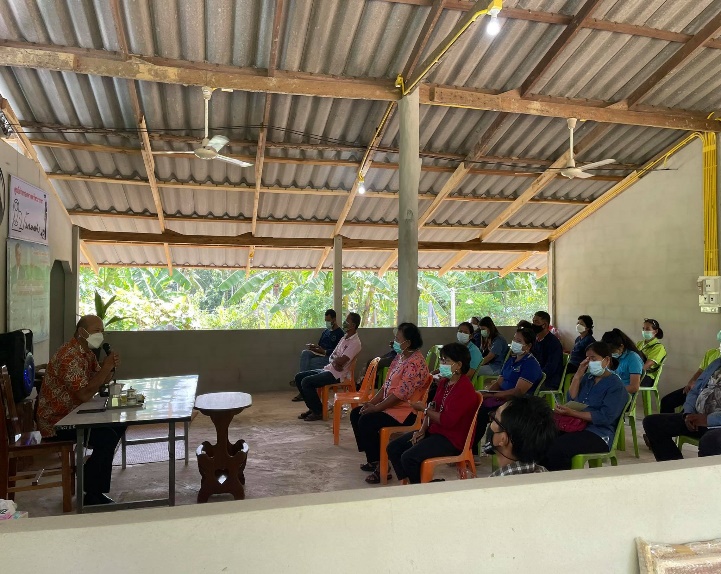 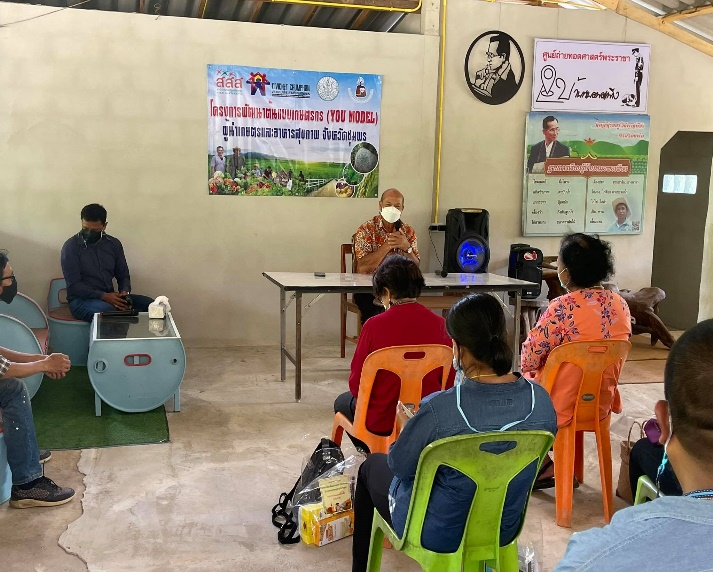 ภาพพิธีเปิด เวทีปฎิบัติการจัดทำยุทธศาสตร์อาหารปลอดภัยระดับพื้นที่จังหวัดชุมพร(กลุ่มเครือข่าย You Modelเกษตรกรรุ่นใหม่/ผู้สูงอายุ/ชุมชนเกษตรอินทรีย์)โดย ท่าน ธีระศักดิ์ ยมสวัดิ์ เกษตรจังหวัดชุมพร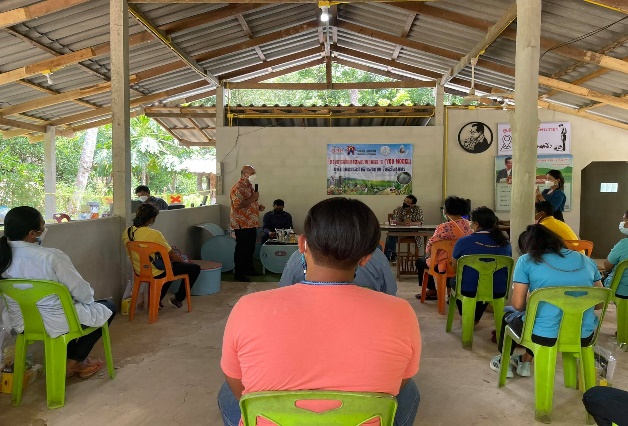 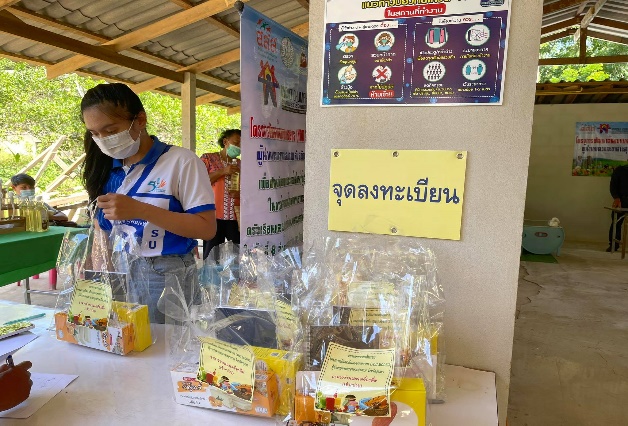 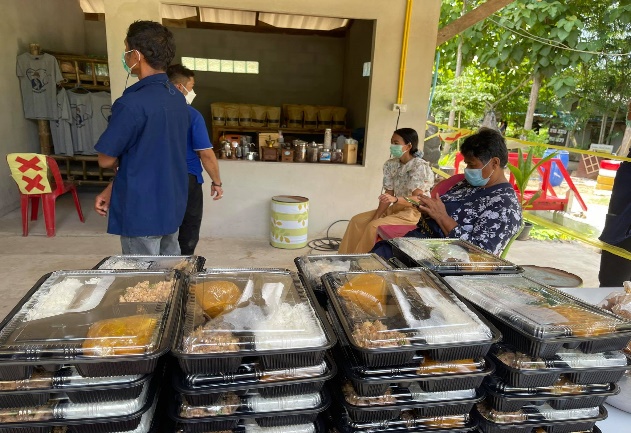 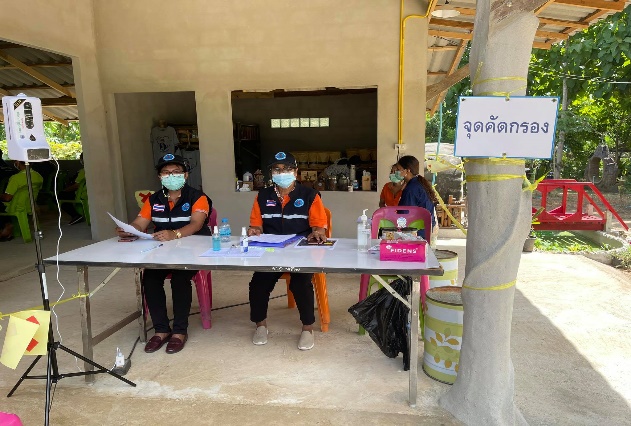 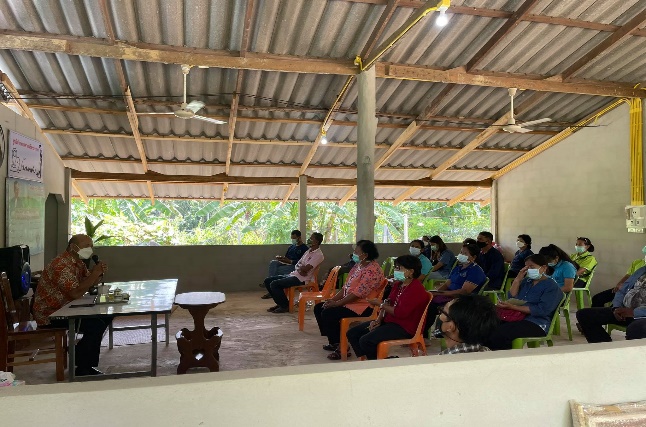 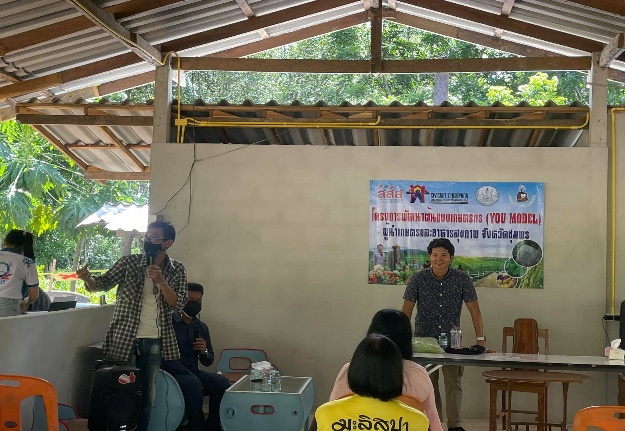 ภาพกิจกรรม เวทีปฎิบัติการจัดทำยุทธศาสตร์อาหารปลอดภัยระดับพื้นที่จังหวัดชุมพร(กลุ่มเครือข่าย You Modelเกษตรกรรุ่นใหม่/ผู้สูงอายุ/ชุมชนเกษตรอินทรีย์)